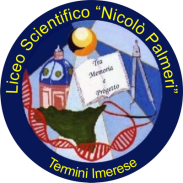 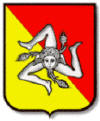 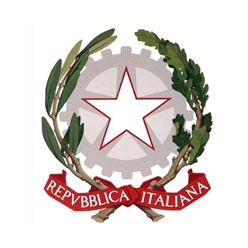 LICEO SCIENTIFICO STATALE “NICOLO’ PALMERI”Distretto 8/46 - Piazza Giovanni Sansone, 12 - 90018 Termini Imerese (PA)    Tel. 091/8144145  -  Cod. Mecc. PAPS24000G  -  C.F. 96030480824e-mail paps24000g@istruzione.it  -  paps24000g@pec.istruzione.it  -  www.liceopalmeri.edu.itAl Dirigente Scolastico del Liceo Scientifico “N. Palmeri”Il sottoscritto ________________________, genitore dell'alunno/a ________________________frequentante la classe______ sez. ______ di codesto istituto, autorizza la partecipazione del/lla propri__ figli__ alla Welcome Week, che si terrà il 23 febbraio 2024 presso l'Università degli Studi di Palermo.Gli alunni si ritroveranno alle ore 08.00 davanti l'istituto e da qui, in pullman, raggiungeranno la destinazione. Il ritorno avverrà, stesso mezzo, entro le ore 14.00.Il sottoscrittoDICHIARA di liberare la scuola, per quanto riguarda l’incolumità delle persone e delle cose ed il comportamento degli alunni, da ogni responsabilità eccedente l’obbligo di vigilanza degli alunni e gli obblighi derivanti alla Scuola dalle norme vigenti (in particolare art. 2047 del Codice Civile e articolo 61 della legge n. 312/1980)di assumersi le responsabilità (articolo 2048 del Codice Civile) derivanti da inosservanza da parte del/lla proprio/a figlio/a delle disposizioni impartite dagli insegnanti medesimi o da cause indipendenti dall’organizzazione scolastica.  Il sottoscritto, consapevole delle conseguenze amministrative e penali per chi rilasci dichiarazioni non corrispondenti a verità, ai sensi del DPR 245/2000, dichiara di aver effettuato la scelta/richiesta in osservanza delle disposizioni sulla responsabilità genitoriale di cui agli artt. 316 337 ter e 337 quater del codice civile che richiedono il consenso di entrambi i genitori.     Termini Imerese, _________________	Firma del genitore                                                                                                        ________________________Allegare alla presente copia del documento d’identità. 